1971-1972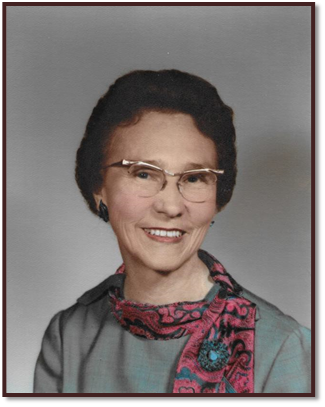 Mrs. Joe E. BrownDustin, OK1972-1973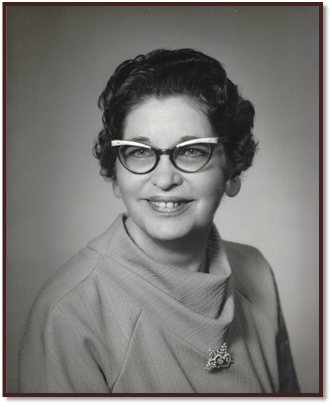 Mrs. Ottie MorganDuncan, OK1973-1974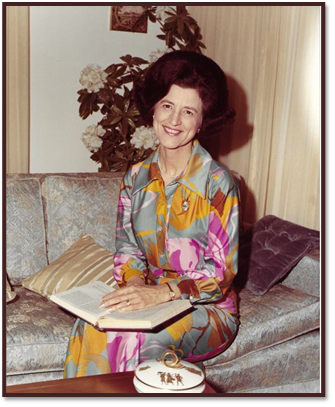 Mrs. Glen E. LaughlinStillwater, OK1974-1975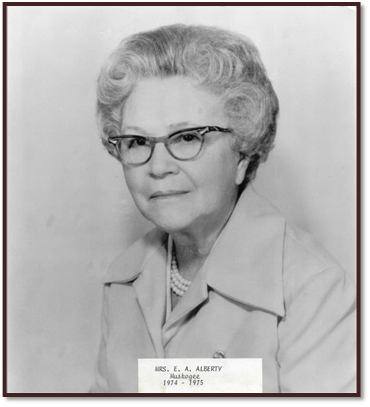 Mrs. E. A. AlbertyMuskogee, OK1975-1976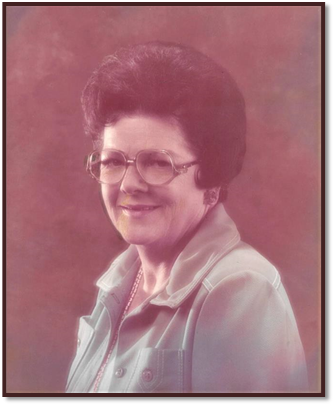 Mrs. A. H. (Betty) KarrAltus, OK1976-1977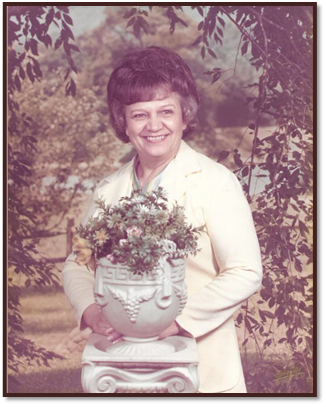 Mrs. Lemo (Cecelia) EaskyPonca City, OK1977-1978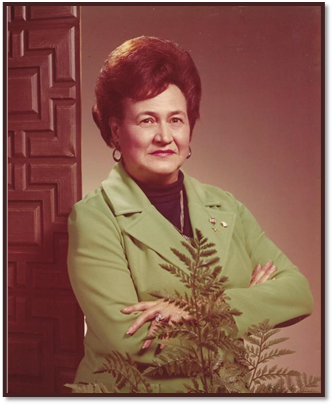 Mrs. Dale (Sybil) FranklinHeavener, OK1978-1979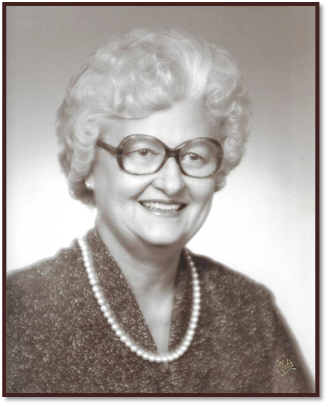 Mrs. Elmore (Dorothy) MeshewOklahoma City, OK1979-1980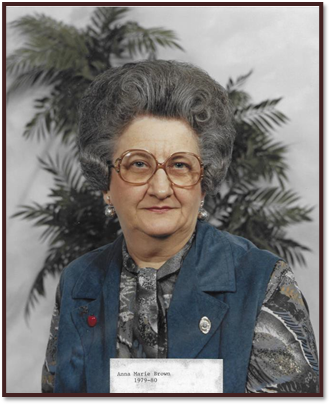 Mrs. Anne Marie BrownTecumseh, OK1980-1981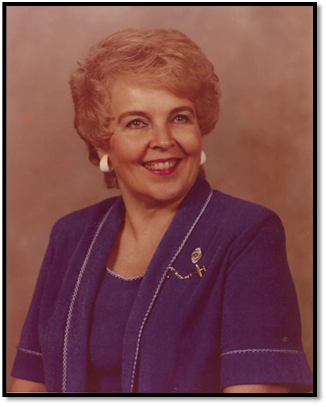 Jerri HollisTuttle, OK